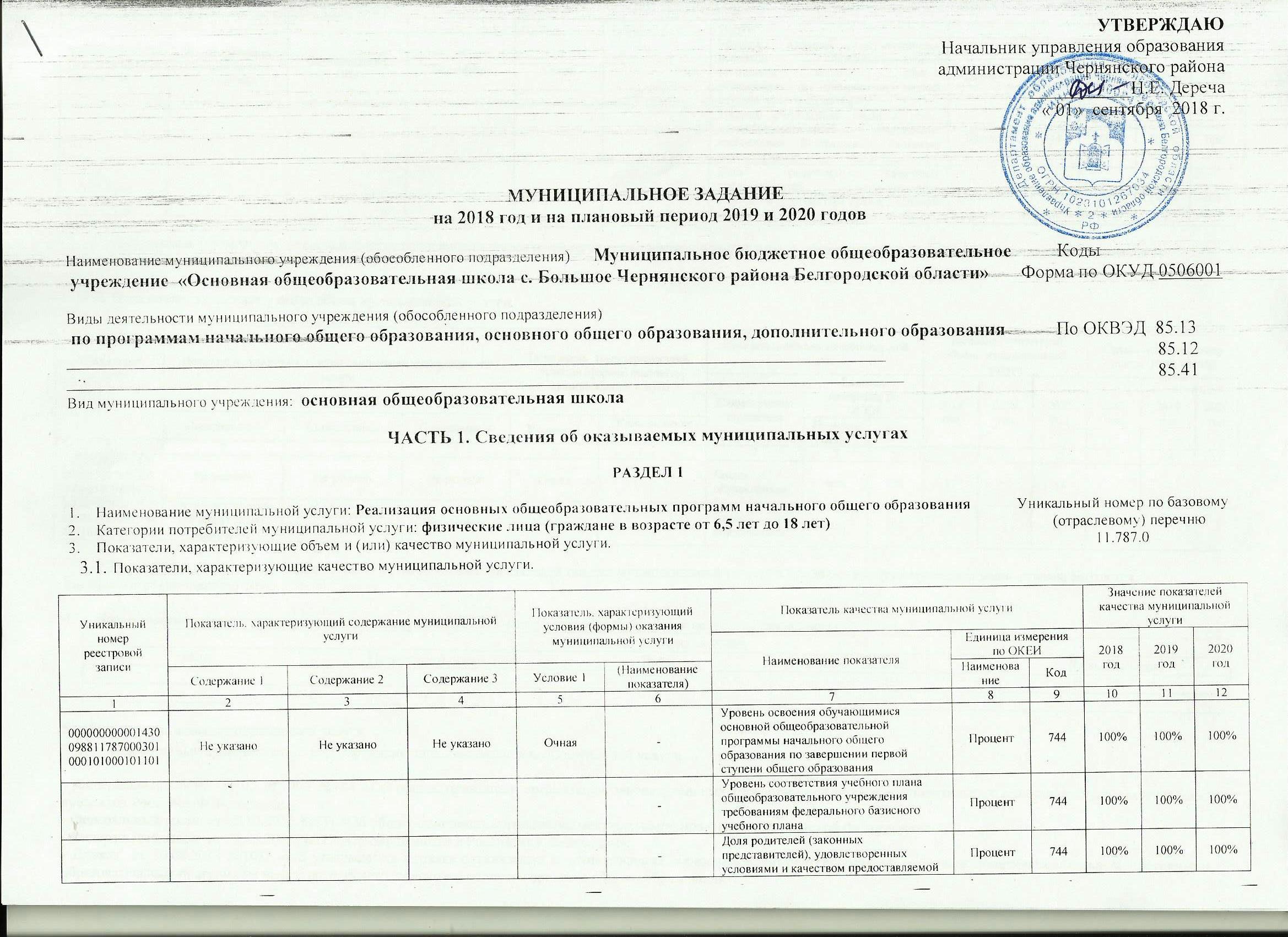 Допустимые (возможные) отклонения от установленных показателей качества муниципальной услуги, в пределах которых муниципальное задание считается выполненным (процентов) 10%.Показатели, характеризующие объем муниципальной услуги:Допустимые (возможные) отклонения от установленных показателей объема муниципальной услуги, в пределах которых муниципальное задание считается выполненным (процентов) 10%. Нормативные правовые акты, устанавливающие размер платы (цену, тариф) либо порядок ее (его) установления)Порядок оказания муниципальной услуги. Нормативные правовые акты, регулирующие порядок оказания муниципальной услуги.- Федеральный закон  от 05.10.1999 №184 «Об общих принципах организации законодательных (представительных) и исполнительных органов государственной власти субъектов Российской Федерации»;- Федеральный закон  от 05.10.2003 №131 «Об общих принципах организации местного самоуправления в Российской Федерации»;- Федеральный закон  от 28.12.2012 №273 «Об образовании в Российской Федерации»;- Приказ  от 30.08.2013 №1015 «Об утверждении порядка организации и осуществления образовательной деятельности по основным общеобразовательным программам - образовательным программам начального общего, основного общего и среднего общего образования».Порядок информирования потенциальных потребителей муниципальной услуги.Раздел 2Наименование муниципальной услуги: Реализация основных общеобразовательных программ основного общего образования        Уникальный номер по базовомуКатегории потребителей муниципальной услуги: физические лица (граждане в возрасте от 6,5 лет до 18 лет)                                                   (отраслевому) перечнюПоказатели, характеризующие объем и (или) качество муниципальной услуги.                                                                                                                        11.791.0       3.1.Показатели, характеризующие качество муниципальной услуги.Допустимые (возможные) отклонения от установленных показателей качества муниципальной услуги, в пределах которых муниципальное задание считается выполненным (процентов) 10%.3.2. Показатели, характеризующие объем муниципальной услуги:Допустимые (возможные) отклонения от установленных показателей объема муниципальной услуги, в пределах которых муниципальное задание считается выполненным (процентов) 10%. Нормативные правовые акты, устанавливающие размер платы (цену, тариф) либо порядок ее (его) установления)Порядок оказания муниципальной услуги. Нормативные правовые акты, регулирующие порядок оказания муниципальной услуги.- Федеральный закон  от 05.10.1999 №184 «Об общих принципах организации законодательных (представительных) и исполнительных органов государственной власти субъектов Российской Федерации»;- Федеральный закон  от 05.10.2003 №131 «Об общих принципах организации местного самоуправления в Российской Федерации»;- Федеральный закон  от 28.12.2012 №273 «Об образовании в Российской Федерации»;- Приказ  от 30.08.2013 №1015 «Об утверждении порядка организации и осуществления образовательной деятельности по основным общеобразовательным программам - образовательным программам начального общего, основного общего и среднего общего образования».Порядок информирования потенциальных потребителей муниципальной услуги.Раздел 3Наименование муниципальной услуги: Реализация основных общеобразовательных программ среднего общего образования         Уникальный номер по базовомуКатегории потребителей муниципальной услуги: физические лица (граждане в возрасте от 6,5 лет до 18 лет)                                                  (отраслевому) перечнюПоказатели, характеризующие объем и (или) качество муниципальной услуги.                                                                                                                        11.794.0       3.1.Показатели, характеризующие качество муниципальной услуги.Допустимые (возможные) отклонения от установленных показателей качества муниципальной услуги, в пределах которых муниципальное задание считается выполненным (процентов) 10%.3.2. Показатели, характеризующие объем муниципальной услуги:Допустимые (возможные) отклонения от установленных показателей объема муниципальной услуги, в пределах которых муниципальное задание считается выполненным (процентов) 10%. Нормативные правовые акты, устанавливающие размер платы (цену, тариф) либо порядок ее (его) установления)Порядок оказания муниципальной услуги.Нормативные правовые акты, регулирующие порядок оказания муниципальной услуги.- Федеральный закон  от 05.10.1999 №184 «Об общих принципах организации законодательных (представительных) и исполнительных органов государственной власти субъектов Российской Федерации»;- Федеральный закон  от 05.10.2003 №131 «Об общих принципах организации местного самоуправления в Российской Федерации»;- Федеральный закон  от 28.12.2012 №273 «Об образовании в Российской Федерации»;- Приказ  от 30.08.2013 №1015 «Об утверждении порядка организации и осуществления образовательной деятельности по основным общеобразовательным программам - образовательным программам начального общего, основного общего и среднего общего образования».Порядок информирования потенциальных потребителей муниципальной услуги.Раздел 4Наименование муниципальной услуги: Организация отдыха детей и молодежи в каникулярное время                                                    Уникальный номер по базовомуКатегории потребителей муниципальной услуги: физические лица (до 18 лет)                                                                                                          (отраслевому) перечнюПоказатели, характеризующие объем и (или) качество муниципальной услуги.                                                                                                                        10.028.0       3.1.Показатели, характеризующие качество муниципальной услуги.Допустимые (возможные) отклонения от установленных показателей качества муниципальной услуги, в пределах которых муниципальное задание считается выполненным (процентов) 10%.3.2. Показатели, характеризующие объем муниципальной услуги:Допустимые (возможные) отклонения от установленных показателей объема муниципальной услуги, в пределах которых муниципальное задание считается выполненным (процентов) 10%. Нормативные правовые акты, устанавливающие размер платы (цену, тариф) либо порядок ее (его) установления)Порядок оказания муниципальной услуги.Нормативные правовые акты, регулирующие порядок оказания муниципальной услуги.- Федеральный закон  от 05.10.1999 №184 «Об общих принципах организации законодательных (представительных) и исполнительных органов государственной власти субъектов Российской Федерации»;- Федеральный закон  от 05.10.2003 №131 «Об общих принципах организации местного самоуправления в Российской Федерации»;- Федеральный закон  от 28.12.2012 №273 «Об образовании в Российской Федерации»;- Приказ  от 30.08.2013 №1015 «Об утверждении порядка организации и осуществления образовательной деятельности по основным общеобразовательным программам - образовательным программам начального общего, основного общего и среднего общего образования».Порядок информирования потенциальных потребителей муниципальной услуги.Раздел 5Наименование муниципальной услуги: Предоставление питания                                                                                                                        Уникальный номер по базовомуКатегории потребителей муниципальной услуги: физические лица (до 18 лет)                                                                                                           (отраслевому) перечнюПоказатели, характеризующие объем и (или) качество муниципальной услуги.                                                                                                                        11.Д07.0       3.1.Показатели, характеризующие качество муниципальной услуги.Допустимые (возможные) отклонения от установленных показателей качества муниципальной услуги, в пределах которых муниципальное задание считается выполненным (процентов) 10%.3.2. Показатели, характеризующие объем муниципальной услуги:Допустимые (возможные) отклонения от установленных показателей объема муниципальной услуги, в пределах которых муниципальное задание считается выполненным (процентов) 10%. Нормативные правовые акты, устанавливающие размер платы (цену, тариф) либо порядок ее (его) установления)Порядок оказания муниципальной услуги.Нормативные правовые акты, регулирующие порядок оказания муниципальной услуги.- Федеральный закон  от 05.10.1999 №184 «Об общих принципах организации законодательных (представительных) и исполнительных органов государственной власти субъектов Российской Федерации»;- Федеральный закон  от 05.10.2003 №131 «Об общих принципах организации местного самоуправления в Российской Федерации»;- Федеральный закон  от 28.12.2012 №273 «Об образовании в Российской Федерации»;- Приказ  от 30.08.2013 №1015 «Об утверждении порядка организации и осуществления образовательной деятельности по основным общеобразовательным программам - образовательным программам начального общего, основного общего и среднего общего образования».Порядок информирования потенциальных потребителей муниципальной услуги.Раздел 6Наименование муниципальной услуги: Реализация дополнительных общеразвивающих программ                                                          Уникальный номер по базовомуКатегории потребителей муниципальной услуги: физические лица                                                                                                                               (отраслевому) перечнюПоказатели, характеризующие объем и (или) качество муниципальной услуги.                                                                                                                        11.Г42.0       3.1.Показатели, характеризующие качество муниципальной услуги.Допустимые (возможные) отклонения от установленных показателей качества муниципальной услуги, в пределах которых муниципальное задание считается выполненным (процентов) 10%.3.2. Показатели, характеризующие объем муниципальной услуги:Допустимые (возможные) отклонения от установленных показателей объема муниципальной услуги, в пределах которых муниципальное задание считается выполненным (процентов) 10%. Нормативные правовые акты, устанавливающие размер платы (цену, тариф) либо порядок ее (его) установления)Порядок оказания муниципальной услуги.Нормативные правовые акты, регулирующие порядок оказания муниципальной услуги.- Федеральный закон  от 05.10.1999 №184 «Об общих принципах организации законодательных (представительных) и исполнительных органов государственной власти субъектов Российской Федерации»;- Федеральный закон  от 05.10.2003 №131 «Об общих принципах организации местного самоуправления в Российской Федерации»;- Федеральный закон  от 28.12.2012 №273 «Об образовании в Российской Федерации»;- Приказ  от 30.08.2013 №1015 «Об утверждении порядка организации и осуществления образовательной деятельности по основным общеобразовательным программам - образовательным программам начального общего, основного общего и среднего общего образования».Порядок информирования потенциальных потребителей муниципальной услуги.ЧАСТЬ 2. Сведения о выполняемых работахРаздел _Наименование работы: _______________________________________________________________________________________                  Уникальный номер по базовомуКатегории потребителей работы: ______________________________________________________________________________                             (отраслевому) перечнюПоказатели, характеризующие объем и (или) качество работы.                                                                                                                                                   _________  Показатели, характеризующие качество работы.Допустимые (возможные) отклонения от установленных показателей качества работы, в пределах которых муниципальное задание считается выполненным (процентов)     ____%.Показатели, характеризующие объем работы:Допустимые (возможные) отклонения от установленных показателей объема работы, в пределах которых муниципальное задание считается выполненным (процентов) ____%.ЧАСТЬ 3. Прочие сведения о муниципальном заданииОснования для досрочного прекращения исполнения муниципального задания. 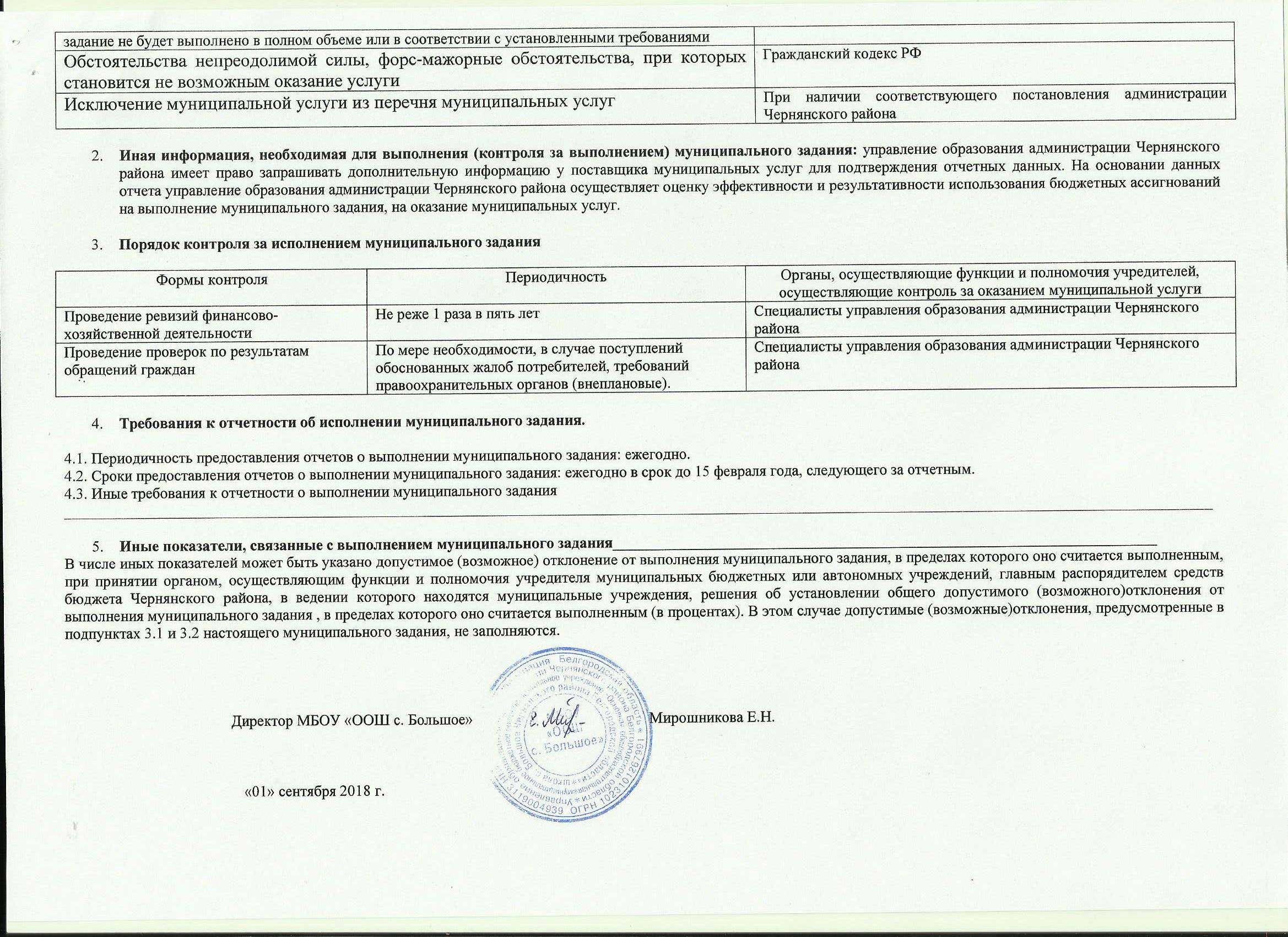 000000000001430098811787000100400101005101101Адаптированная образовательная программаОбучающиеся с ОВЗНе указаноОчная -Уровень освоения обучающимися основной общеобразовательной программы начального общего образования по завершении первой ступени общего образованияПроцент 744100%100%100%-Уровень соответствия учебного плана общеобразовательного учреждения требованиям федерального базисного учебного планаПроцент 744100%100%100%-Доля родителей (законных представителей), удовлетворенных условиями и качеством предоставляемой услугиПроцент 744100%100%100%Уникальный номер реестровой записиПоказатель, характеризующий содержание муниципальной услугиПоказатель, характеризующий содержание муниципальной услугиПоказатель, характеризующий содержание муниципальной услугиПоказатель, характеризующий условия (формы) оказания муниципальной услугиПоказатель, характеризующий условия (формы) оказания муниципальной услугиПоказатель объема муниципальной услугиПоказатель объема муниципальной услугиПоказатель объема муниципальной услугиЗначение показателей объема муниципальной услугиЗначение показателей объема муниципальной услугиЗначение показателей объема муниципальной услугиСреднегодовой размер платы (цена, тариф)Среднегодовой размер платы (цена, тариф)Среднегодовой размер платы (цена, тариф)Уникальный номер реестровой записиПоказатель, характеризующий содержание муниципальной услугиПоказатель, характеризующий содержание муниципальной услугиПоказатель, характеризующий содержание муниципальной услугиПоказатель, характеризующий условия (формы) оказания муниципальной услугиПоказатель, характеризующий условия (формы) оказания муниципальной услугиНаименование показателяЕдиница измерения по ОКЕИЕдиница измерения по ОКЕИ2018 год2019 год2020 год2018 год2019 год2020 годУникальный номер реестровой записиСодержание 1Содержание 2Содержание 3Условие 1(Наименование показателя)Наименование показателяНаименованиеКод2018 год2019 год2020 год2018 год2019 год2020 год123456789101112131415000000000001430098811787000301000101000101101Не указаноНе указаноНе указаноОчная -Число обучающихсячел.792131513---000000000001430098811787000100400101005101101Адаптированная образовательная программаОбучающиеся с ОВЗНе указаноОчная -Число обучающихсячел.792221---Нормативный правовой актНормативный правовой актНормативный правовой актНормативный правовой актНормативный правовой актВидПринявший органДатаНомерНаименование12345-----Способ информированияСостав размещаемой информацииЧастота обновления информацииСМИ Статьи, отражающие деятельность образовательного учрежденияПо мере необходимостиИнтернет (сайт муниципального образовательного учреждения)Предоставление информации об организации общедоступного и бесплатного общего образования в образовательном учрежденииПо мере измененияИнтернет (сайт муниципального образовательного учреждения)Предоставление информации об образовательных программах и учебных планах, рабочих программах учебных курсов, предметов, дисциплин (модулей), годовых календарных учебных графикахПо мере измененияИнформация в помещении на информационных стендах.Информационные материалы по муниципальной услуге, предоставляемой учреждениемПо мере изменения информацииИндивидуальная работа с родителямиЗаключение договоров; знакомство с нормативными правовыми документами, регламентирующими организацию образовательного процесса; информация о процедуре предоставления муниципальной услугиПо мере измененияУникальный номер реестровой записиПоказатель, характеризующий содержание муниципальной услугиПоказатель, характеризующий содержание муниципальной услугиПоказатель, характеризующий содержание муниципальной услугиПоказатель, характеризующий условия (формы) оказания муниципальной услугиПоказатель, характеризующий условия (формы) оказания муниципальной услугиПоказатель качества муниципальной услугиПоказатель качества муниципальной услугиПоказатель качества муниципальной услугиЗначение показателей качества муниципальной услугиЗначение показателей качества муниципальной услугиЗначение показателей качества муниципальной услугиУникальный номер реестровой записиПоказатель, характеризующий содержание муниципальной услугиПоказатель, характеризующий содержание муниципальной услугиПоказатель, характеризующий содержание муниципальной услугиПоказатель, характеризующий условия (формы) оказания муниципальной услугиПоказатель, характеризующий условия (формы) оказания муниципальной услугиНаименование показателяЕдиница измерения по ОКЕИЕдиница измерения по ОКЕИ2018 год2019 год2020 годУникальный номер реестровой записиСодержание 1Содержание 2Содержание 3Условие 1(Наименование показателя)Наименование показателяНаименованиеКод2018 год2019 год2020 год123456789101112000000000001430098811791000301000101004101101Не указаноНе указаноНе указаноОчная -Уровень освоения обучающимися основной общеобразовательной программы основного общего образования по завершении второй ступени общего образованияПроцент 744100%100%100%-Уровень соответствия учебного плана общеобразовательного учреждения требованиям федерального базисного учебного планаПроцент 744100%100%100%-Доля родителей (законных представителей), удовлетворенных условиями и качеством предоставляемой услугиПроцент 744100%100%100%-Доля обучающихся, охваченных программами профессиональной подготовкиПроцент 744---000000000001430098811791000100400101009101101Адаптированная образовательная программаОбучающиеся с ОВЗНе указаноОчная -Уровень освоения обучающимися основной общеобразовательной программы основного общего образования по завершении второй ступени общего образованияПроцент 744--100%-Уровень соответствия учебного плана общеобразовательного учреждения требованиям федерального базисного учебного планаПроцент 744--100%-Доля родителей (законных представителей), удовлетворенных условиями и качеством предоставляемой услугиПроцент 744--100%-Доля обучающихся, охваченных программами профессиональной подготовкиПроцент 744---000000000001430098811791000201000101005101101Образовательная программа, обеспечивающая углубленное изучение отдельных предметов, предметных областейНе указаноНе указаноОчная -Уровень освоения обучающимися основной общеобразовательной программы основного общего образования по завершении второй ступени общего образованияПроцент 744----Уровень соответствия учебного плана общеобразовательного учреждения требованиям федерального базисного учебного планаПроцент 744----Доля родителей (законных представителей), удовлетворенных условиями и качеством предоставляемой услугиПроцент 744----Доля обучающихся, охваченных программами профессиональной подготовкиПроцент 744---Уникальный номер реестровой записиПоказатель, характеризующий содержание муниципальной услугиПоказатель, характеризующий содержание муниципальной услугиПоказатель, характеризующий содержание муниципальной услугиПоказатель, характеризующий условия (формы) оказания муниципальной услугиПоказатель, характеризующий условия (формы) оказания муниципальной услугиПоказатель объема муниципальной услугиПоказатель объема муниципальной услугиПоказатель объема муниципальной услугиЗначение показателей объема муниципальной услугиЗначение показателей объема муниципальной услугиЗначение показателей объема муниципальной услугиСреднегодовой размер платы (цена, тариф)Среднегодовой размер платы (цена, тариф)Среднегодовой размер платы (цена, тариф)Уникальный номер реестровой записиПоказатель, характеризующий содержание муниципальной услугиПоказатель, характеризующий содержание муниципальной услугиПоказатель, характеризующий содержание муниципальной услугиПоказатель, характеризующий условия (формы) оказания муниципальной услугиПоказатель, характеризующий условия (формы) оказания муниципальной услугиНаименование показателяЕдиница измерения по ОКЕИЕдиница измерения по ОКЕИ2018 год2019 год2020 год2018 год2019 год2020 годУникальный номер реестровой записиСодержание 1Содержание 2Содержание 3Условие 1(Наименование показателя)Наименование показателяНаименованиеКод2018 год2019 год2020 год2018 год2019 год2020 год123456789101112131415000000000001430098811791000301000101004101101Не указаноНе указаноНе указаноОчная -Число обучающихсячел.792333335---000000000001430098811791000100400101009101101Адаптированная образовательная программаОбучающиеся с ОВЗНе указаноОчная -Число обучающихсячел.792--1---000000000001430098811791000201000101005101101Образовательная программа, обеспечивающая углубленное изучение отдельных предметов, предметных областейНе указаноНе указаноОчная -Число обучающихсячел.792------Нормативный правовой актНормативный правовой актНормативный правовой актНормативный правовой актНормативный правовой актВидПринявший органДатаНомерНаименование12345-----Способ информированияСостав размещаемой информацииЧастота обновления информацииСМИ Статьи, отражающие деятельность образовательного учрежденияПо мере необходимостиИнтернет (сайт муниципального образовательного учреждения)Предоставление информации об организации общедоступного и бесплатного общего образования в образовательном учрежденииПо мере измененияИнтернет (сайт муниципального образовательного учреждения)Предоставление информации об образовательных программах и учебных планах, рабочих программах учебных курсов, предметов, дисциплин (модулей), годовых календарных учебных графикахПо мере измененияИнформация в помещении на информационных стендах.Информационные материалы по муниципальной услуге, предоставляемой учреждениемПо мере изменения информацииИндивидуальная работа с родителямиЗаключение договоров; знакомство с нормативными правовыми документами, регламентирующими организацию образовательного процесса; информация о процедуре предоставления муниципальной услугиПо мере измененияУникальный номер реестровой записиПоказатель, характеризующий содержание муниципальной услугиПоказатель, характеризующий содержание муниципальной услугиПоказатель, характеризующий содержание муниципальной услугиПоказатель, характеризующий условия (формы) оказания муниципальной услугиПоказатель, характеризующий условия (формы) оказания муниципальной услугиПоказатель качества муниципальной услугиПоказатель качества муниципальной услугиПоказатель качества муниципальной услугиЗначение показателей качества муниципальной услугиЗначение показателей качества муниципальной услугиЗначение показателей качества муниципальной услугиУникальный номер реестровой записиПоказатель, характеризующий содержание муниципальной услугиПоказатель, характеризующий содержание муниципальной услугиПоказатель, характеризующий содержание муниципальной услугиПоказатель, характеризующий условия (формы) оказания муниципальной услугиПоказатель, характеризующий условия (формы) оказания муниципальной услугиНаименование показателяЕдиница измерения по ОКЕИЕдиница измерения по ОКЕИ2018 год2019 год2020 годУникальный номер реестровой записиСодержание 1Содержание 2Содержание 3Условие 1(Наименование показателя)Наименование показателяНаименованиеКод2018 год2019 год2020 год123456789101112000000000001430098811794000301000101001101101Не указаноНе указаноНе указаноОчная -Уровень освоения обучающимися основной общеобразовательной программы среднего общего образования по завершении третьей ступени общего образованияПроцент 744-Уровень соответствия учебного плана общеобразовательного учреждения требованиям федерального базисного учебного планаПроцент 744-Доля родителей (законных представителей), удовлетворенных условиями и качеством предоставляемой услугиПроцент 744-Доля обучающихся, охваченных программами профессиональной подготовкиПроцент 744000000000001430098811794000100400101006101101Адаптированная образовательная программаОбучающиеся с ОВЗНе указаноОчная -Уровень освоения обучающимися основной общеобразовательной программы среднего общего образования по завершении третьей ступени общего образованияПроцент 744-Уровень соответствия учебного плана общеобразовательного учреждения требованиям федерального базисного учебного планаПроцент 744-Доля родителей (законных представителей), удовлетворенных условиями и качеством предоставляемой услугиПроцент 744-Доля обучающихся, охваченных программами профессиональной подготовкиПроцент 744000000000001430098811794000201000101002101101Образовательная программа, обеспечивающая углубленное изучение отдельных предметов, предметных областейНе указаноНе указаноОчная -Уровень освоения обучающимися основной общеобразовательной программы среднего общего образования по завершении третьей ступени общего образованияПроцент 744-Уровень соответствия учебного плана общеобразовательного учреждения требованиям федерального базисного учебного планаПроцент 744-Доля родителей (законных представителей), удовлетворенных условиями и качеством предоставляемой услугиПроцент 744-Доля обучающихся, охваченных программами профессиональной подготовкиПроцент 744000000000001430098811794000301000105007101101Не указаноНе указаноНе указаноОчно-заочная -Уровень освоения обучающимися основной общеобразовательной программы среднего общего образования по завершении третьей ступени общего образованияПроцент 744-Уровень соответствия учебного плана общеобразовательного учреждения требованиям федерального базисного учебного планаПроцент 744-Доля родителей (законных представителей), удовлетворенных условиями и качеством предоставляемой услугиПроцент 744-Доля обучающихся, охваченных программами профессиональной подготовкиПроцент 744Уникальный номер реестровой записиПоказатель, характеризующий содержание муниципальной услугиПоказатель, характеризующий содержание муниципальной услугиПоказатель, характеризующий содержание муниципальной услугиПоказатель, характеризующий условия (формы) оказания муниципальной услугиПоказатель, характеризующий условия (формы) оказания муниципальной услугиПоказатель объема муниципальной услугиПоказатель объема муниципальной услугиПоказатель объема муниципальной услугиЗначение показателей объема муниципальной услугиЗначение показателей объема муниципальной услугиЗначение показателей объема муниципальной услугиСреднегодовой размер платы (цена, тариф)Среднегодовой размер платы (цена, тариф)Среднегодовой размер платы (цена, тариф)Уникальный номер реестровой записиПоказатель, характеризующий содержание муниципальной услугиПоказатель, характеризующий содержание муниципальной услугиПоказатель, характеризующий содержание муниципальной услугиПоказатель, характеризующий условия (формы) оказания муниципальной услугиПоказатель, характеризующий условия (формы) оказания муниципальной услугиНаименование показателяЕдиница измерения по ОКЕИЕдиница измерения по ОКЕИ2018 год2019 год2020 год2018 год2019 год2020 годУникальный номер реестровой записиСодержание 1Содержание 2Содержание 3Условие 1(Наименование показателя)Наименование показателяНаименованиеКод2018 год2019 год2020 год2018 год2019 год2020 год123456789101112131415000000000001430098811794000301000101001101101Не указаноНе указаноНе указаноОчная -Число обучающихсячел.792---000000000001430098811794000100400101006101101Адаптированная образовательная программаОбучающиеся с ОВЗНе указаноОчная -Число обучающихсячел.792---000000000001430098811794000201000101002101101Образовательная программа, обеспечивающая углубленное изучение отдельных предметов, предметных областейНе указаноНе указаноОчная -Число обучающихсячел.792---000000000001430098811794000301000105007101101Не указаноНе указаноНе указаноОчно-заочная -Число обучающихсячел.792---Нормативный правовой актНормативный правовой актНормативный правовой актНормативный правовой актНормативный правовой актВидПринявший органДатаНомерНаименование12345-----Способ информированияСостав размещаемой информацииЧастота обновления информацииСМИ Статьи, отражающие деятельность образовательного учрежденияПо мере необходимостиИнтернет (сайт муниципального образовательного учреждения)Предоставление информации об организации общедоступного и бесплатного общего образования в образовательном учрежденииПо мере измененияИнтернет (сайт муниципального образовательного учреждения)Предоставление информации об образовательных программах и учебных планах, рабочих программах учебных курсов, предметов, дисциплин (модулей), годовых календарных учебных графикахПо мере измененияИнформация в помещении на информационных стендах.Информационные материалы по муниципальной услуге, предоставляемой учреждениемПо мере изменения информацииИндивидуальная работа с родителямиЗаключение договоров; знакомство с нормативными правовыми документами, регламентирующими организацию образовательного процесса; информация о процедуре предоставления муниципальной услугиПо мере измененияУникальный номер реестровой записиПоказатель, характеризующий содержание муниципальной услугиПоказатель, характеризующий содержание муниципальной услугиПоказатель, характеризующий содержание муниципальной услугиПоказатель, характеризующий условия (формы) оказания муниципальной услугиПоказатель, характеризующий условия (формы) оказания муниципальной услугиПоказатель качества муниципальной услугиПоказатель качества муниципальной услугиПоказатель качества муниципальной услугиЗначение показателей качества муниципальной услугиЗначение показателей качества муниципальной услугиЗначение показателей качества муниципальной услугиУникальный номер реестровой записиПоказатель, характеризующий содержание муниципальной услугиПоказатель, характеризующий содержание муниципальной услугиПоказатель, характеризующий содержание муниципальной услугиПоказатель, характеризующий условия (формы) оказания муниципальной услугиПоказатель, характеризующий условия (формы) оказания муниципальной услугиНаименование показателяЕдиница измерения по ОКЕИЕдиница измерения по ОКЕИ2018 год2019 год2020 годУникальный номер реестровой записиСодержание 1Содержание 2Содержание 3Условие 1(Наименование показателя)Наименование показателяНаименованиеКод2018 год2019 год2020 год123456789101112000000000001430098810028000000000002005101101---В каникулярное время -Доля детей, охваченных организованным отдыхом и оздоровлениемПроцент 74486,8%86,8%86,8%-Количество обоснованных жалоб родителей на качество оказываемых услугЕд. 642000Уникальный номер реестровой записиПоказатель, характеризующий содержание муниципальной услугиПоказатель, характеризующий содержание муниципальной услугиПоказатель, характеризующий содержание муниципальной услугиПоказатель, характеризующий условия (формы) оказания муниципальной услугиПоказатель, характеризующий условия (формы) оказания муниципальной услугиПоказатель объема муниципальной услугиПоказатель объема муниципальной услугиПоказатель объема муниципальной услугиЗначение показателей объема муниципальной услугиЗначение показателей объема муниципальной услугиЗначение показателей объема муниципальной услугиСреднегодовой размер платы (цена, тариф)Среднегодовой размер платы (цена, тариф)Среднегодовой размер платы (цена, тариф)Уникальный номер реестровой записиПоказатель, характеризующий содержание муниципальной услугиПоказатель, характеризующий содержание муниципальной услугиПоказатель, характеризующий содержание муниципальной услугиПоказатель, характеризующий условия (формы) оказания муниципальной услугиПоказатель, характеризующий условия (формы) оказания муниципальной услугиНаименование показателяЕдиница измерения по ОКЕИЕдиница измерения по ОКЕИ2018 год2019 год2020 год2018 год2019 год2020 годУникальный номер реестровой записиСодержание 1Содержание 2Содержание 3Условие 1(Наименование показателя)Наименование показателяНаименованиеКод2018 год2019 год2020 год2018 год2019 год2020 год123456789101112131415000000000001430098810028000000000002005101101---В каникулярное время -Число человеко-дней пребываниячел-дн540966966966---Число человеко-часов пребываниячел-час539579657965796---Количество человекчел.792464646---Нормативный правовой актНормативный правовой актНормативный правовой актНормативный правовой актНормативный правовой актВидПринявший органДатаНомерНаименование12345-----Способ информированияСостав размещаемой информацииЧастота обновления информацииСМИ Статьи, отражающие деятельность образовательного учрежденияПо мере необходимостиИнтернет (сайт муниципального образовательного учреждения)Предоставление информации об организации общедоступного и бесплатного общего образования в образовательном учрежденииПо мере измененияИнтернет (сайт муниципального образовательного учреждения)Предоставление информации об образовательных программах и учебных планах, рабочих программах учебных курсов, предметов, дисциплин (модулей), годовых календарных учебных графикахПо мере измененияИнформация в помещении на информационных стендах.Информационные материалы по муниципальной услуге, предоставляемой учреждениемПо мере изменения информацииИндивидуальная работа с родителямиЗаключение договоров; знакомство с нормативными правовыми документами, регламентирующими организацию образовательного процесса; информация о процедуре предоставления муниципальной услугиПо мере измененияУникальный номер реестровой записиПоказатель, характеризующий содержание муниципальной услугиПоказатель, характеризующий содержание муниципальной услугиПоказатель, характеризующий содержание муниципальной услугиПоказатель, характеризующий условия (формы) оказания муниципальной услугиПоказатель, характеризующий условия (формы) оказания муниципальной услугиПоказатель качества муниципальной услугиПоказатель качества муниципальной услугиПоказатель качества муниципальной услугиЗначение показателей качества муниципальной услугиЗначение показателей качества муниципальной услугиЗначение показателей качества муниципальной услугиУникальный номер реестровой записиПоказатель, характеризующий содержание муниципальной услугиПоказатель, характеризующий содержание муниципальной услугиПоказатель, характеризующий содержание муниципальной услугиПоказатель, характеризующий условия (формы) оказания муниципальной услугиПоказатель, характеризующий условия (формы) оказания муниципальной услугиНаименование показателяЕдиница измерения по ОКЕИЕдиница измерения по ОКЕИ2018 год2019 год2020 годУникальный номер реестровой записиСодержание 1Содержание 2Содержание 3Условие 1(Наименование показателя)Наименование показателяНаименованиеКод2018 год2019 год2020 год123456789101112000000000001430098811Д07000000000000005100101---- -Количество помещений, которые отвечают действующим санитарно-эпидемиологическим и противопожарным требованиямЕд.642111-Охват обучающихся питанием%744100%100%100%Уникальный номер реестровой записиПоказатель, характеризующий содержание муниципальной услугиПоказатель, характеризующий содержание муниципальной услугиПоказатель, характеризующий содержание муниципальной услугиПоказатель, характеризующий условия (формы) оказания муниципальной услугиПоказатель, характеризующий условия (формы) оказания муниципальной услугиПоказатель объема муниципальной услугиПоказатель объема муниципальной услугиПоказатель объема муниципальной услугиЗначение показателей объема муниципальной услугиЗначение показателей объема муниципальной услугиЗначение показателей объема муниципальной услугиСреднегодовой размер платы (цена, тариф)Среднегодовой размер платы (цена, тариф)Среднегодовой размер платы (цена, тариф)Уникальный номер реестровой записиПоказатель, характеризующий содержание муниципальной услугиПоказатель, характеризующий содержание муниципальной услугиПоказатель, характеризующий содержание муниципальной услугиПоказатель, характеризующий условия (формы) оказания муниципальной услугиПоказатель, характеризующий условия (формы) оказания муниципальной услугиНаименование показателяЕдиница измерения по ОКЕИЕдиница измерения по ОКЕИ2018 год2019 год2020 год2018 год2019 год2020 годУникальный номер реестровой записиСодержание 1Содержание 2Содержание 3Условие 1(Наименование показателя)Наименование показателяНаименованиеКод2018 год2019 год2020 год2018 год2019 год2020 год123456789101112131415000000000001430098811Д07000000000000005100101-----Число обучающихсячел.792484849---Нормативный правовой актНормативный правовой актНормативный правовой актНормативный правовой актНормативный правовой актВидПринявший органДатаНомерНаименование12345-----Способ информированияСостав размещаемой информацииЧастота обновления информацииСМИ Статьи, отражающие деятельность образовательного учрежденияПо мере необходимостиИнтернет (сайт муниципального образовательного учреждения)Предоставление информации об организации общедоступного и бесплатного общего образования в образовательном учрежденииПо мере измененияИнтернет (сайт муниципального образовательного учреждения)Предоставление информации об образовательных программах и учебных планах, рабочих программах учебных курсов, предметов, дисциплин (модулей), годовых календарных учебных графикахПо мере измененияИнформация в помещении на информационных стендах.Информационные материалы по муниципальной услуге, предоставляемой учреждениемПо мере изменения информацииИндивидуальная работа с родителямиЗаключение договоров; знакомство с нормативными правовыми документами, регламентирующими организацию образовательного процесса; информация о процедуре предоставления муниципальной услугиПо мере измененияУникальный номер реестровой записиПоказатель, характеризующий содержание муниципальной услугиПоказатель, характеризующий содержание муниципальной услугиПоказатель, характеризующий содержание муниципальной услугиПоказатель, характеризующий условия (формы) оказания муниципальной услугиПоказатель, характеризующий условия (формы) оказания муниципальной услугиПоказатель качества муниципальной услугиПоказатель качества муниципальной услугиПоказатель качества муниципальной услугиЗначение показателей качества муниципальной услугиЗначение показателей качества муниципальной услугиЗначение показателей качества муниципальной услугиУникальный номер реестровой записиПоказатель, характеризующий содержание муниципальной услугиПоказатель, характеризующий содержание муниципальной услугиПоказатель, характеризующий содержание муниципальной услугиПоказатель, характеризующий условия (формы) оказания муниципальной услугиПоказатель, характеризующий условия (формы) оказания муниципальной услугиНаименование показателяЕдиница измерения по ОКЕИЕдиница измерения по ОКЕИ2018 год2019 год2020 годУникальный номер реестровой записиСодержание 1Содержание 2Содержание 3Условие 1(Наименование показателя)Наименование показателяНаименованиеКод2018 год2019 год2020 год123456789101112000000000001430098811Г42001000300701007100101Не указаноНе указаноНе указаноОчная-Доля детей, осваивающих дополнительные образовательные программы в образовательном учреждении%74416,6%16,6%16,6%-Доля детей, ставших победителями и призерами всероссийских, международных, региональных, муниципальных мероприятий%74415%15%15%-Доля родителей (законных представителей), удовлетворенных условиями и качеством предоставляемой образовательной услуги%744100%100%100%Уникальный номер реестровой записиПоказатель, характеризующий содержание муниципальной услугиПоказатель, характеризующий содержание муниципальной услугиПоказатель, характеризующий содержание муниципальной услугиПоказатель, характеризующий условия (формы) оказания муниципальной услугиПоказатель, характеризующий условия (формы) оказания муниципальной услугиПоказатель объема муниципальной услугиПоказатель объема муниципальной услугиПоказатель объема муниципальной услугиЗначение показателей объема муниципальной услугиЗначение показателей объема муниципальной услугиЗначение показателей объема муниципальной услугиСреднегодовой размер платы (цена, тариф)Среднегодовой размер платы (цена, тариф)Среднегодовой размер платы (цена, тариф)Уникальный номер реестровой записиПоказатель, характеризующий содержание муниципальной услугиПоказатель, характеризующий содержание муниципальной услугиПоказатель, характеризующий содержание муниципальной услугиПоказатель, характеризующий условия (формы) оказания муниципальной услугиПоказатель, характеризующий условия (формы) оказания муниципальной услугиНаименование показателяЕдиница измерения по ОКЕИЕдиница измерения по ОКЕИ2018 год2019 год2020 год2018 год2019 год2020 годУникальный номер реестровой записиСодержание 1Содержание 2Содержание 3Условие 1(Наименование показателя)Наименование показателяНаименованиеКод2018 год2019 год2020 год2018 год2019 год2020 год123456789101112131415000000000001430098811Г42001000300701007100101Не указаноНе указаноНе указаноОчная-Число человеко-часов пребываниячел.-час539864864864---Нормативный правовой актНормативный правовой актНормативный правовой актНормативный правовой актНормативный правовой актВидПринявший органДатаНомерНаименование12345-----Способ информированияСостав размещаемой информацииЧастота обновления информацииСМИ Статьи, отражающие деятельность образовательного учрежденияПо мере необходимостиИнтернет (сайт муниципального образовательного учреждения)Предоставление информации об организации общедоступного и бесплатного общего образования в образовательном учрежденииПо мере измененияИнтернет (сайт муниципального образовательного учреждения)Предоставление информации об образовательных программах и учебных планах, рабочих программах учебных курсов, предметов, дисциплин (модулей), годовых календарных учебных графикахПо мере измененияИнформация в помещении на информационных стендах.Информационные материалы по муниципальной услуге, предоставляемой учреждениемПо мере изменения информацииИндивидуальная работа с родителямиЗаключение договоров; знакомство с нормативными правовыми документами, регламентирующими организацию образовательного процесса; информация о процедуре предоставления муниципальной услугиПо мере измененияУникальный номер реестровой записиПоказатель, характеризующий содержание работыПоказатель, характеризующий содержание работыПоказатель, характеризующий содержание работыПоказатель, характеризующий условия (формы) выполнения работы (по справочникам)Показатель, характеризующий условия (формы) выполнения работы (по справочникам)Показатель качества работыПоказатель качества работыПоказатель качества работыЗначение показателя качества работыЗначение показателя качества работыЗначение показателя качества работыУникальный номер реестровой записиПоказатель, характеризующий содержание работыПоказатель, характеризующий содержание работыПоказатель, характеризующий содержание работыПоказатель, характеризующий условия (формы) выполнения работы (по справочникам)Показатель, характеризующий условия (формы) выполнения работы (по справочникам)Наименование показателяЕдиница измерения по ОКЕИЕдиница измерения по ОКЕИ2018 год2019 год2020 годУникальный номер реестровой записиСодержание 1Содержание 2Содержание 3Условие 1(Наименование показателя)Наименование показателяНаименованиеКод2018 год2019 год2020 год123456789101112------------Уникальный номер реестровой записиПоказатель, характеризующий содержание работы (по справочникам)Показатель, характеризующий содержание работы (по справочникам)Показатель, характеризующий содержание работы (по справочникам)Показатель, характеризующий условия (формы) выполнения работы (по справочникам)Показатель, характеризующий условия (формы) выполнения работы (по справочникам)Показатель объема работыПоказатель объема работыПоказатель объема работыЗначение показателя объема работыЗначение показателя объема работыЗначение показателя объема работыУникальный номер реестровой записиПоказатель, характеризующий содержание работы (по справочникам)Показатель, характеризующий содержание работы (по справочникам)Показатель, характеризующий содержание работы (по справочникам)Показатель, характеризующий условия (формы) выполнения работы (по справочникам)Показатель, характеризующий условия (формы) выполнения работы (по справочникам)Наименование показателяЕдиница измерения по ОКЕИЕдиница измерения по ОКЕИ2018 год2019 год2020 годУникальный номер реестровой записиСодержание 1Содержание 2Содержание 3Условие 1(Наименование показателя)Наименование показателяНаименованиеКод2018 год2019 год2020 год123456789101112------------Основание для прекращения исполненияПункт, часть, статья и реквизиты нормативного правового актаПрекращение срока действия (аннулирование) лицензии полностью или в части ведения образовательной деятельности по отдельным образовательным программам ФЗ от 29.12.2012 № 273-ФЗ  «Об образовании в Российской Федерации»Принятие в установленном порядке решения о ликвидации образовательного учреждения п. 10  ст. 22  ФЗ от 29.12.2012 № 273-ФЗ  «Об образовании в РФ»Создание автономного Учреждения путем изменения типа Учреждения ст. 5 Закона РФ от 03.11.2006 № 174-ФЗ «Об автономных учреждениях»В случае не выполнения учреждением муниципального задания; при наличии оснований полагать, что Бюджетный кодекс РФ